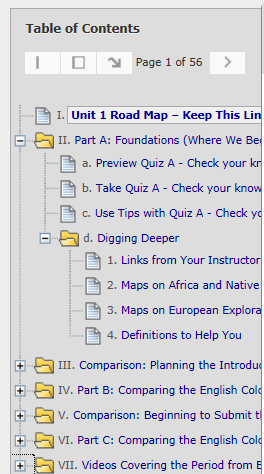 <<<<<
<Two of the Blackboard navigation tools in a Unit – Click on a link in the Table of Contents to go to what you want or page through links.All Units and All Parts Are Organized in the Same Way1st Unit 1 Road Map – What you do in what order2nd Each Part with its- Preview link so you can decide your answers- Check Your Knowledge quiz – an interactive study guide- Tips link so you can find information on questions you missed- Digging Deeper resources to help you think about history, to find information if you missed a question, and to use in class Part B and Part C are organized in the same way as Part A.Comparison: Planning – Includes instructions, topic choices, exact pages you read for each one, definitions to help you, and a file that is preformatted for your comparisonComparison: Submitting, correcting, and resubmitting – Provides feedback VVideos for the unit – with a searchable list